Color the Stationery Set!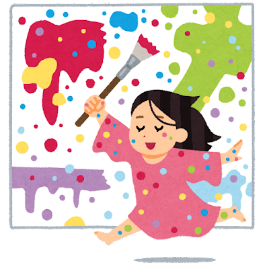 Listen carefully and color the matching stationery item.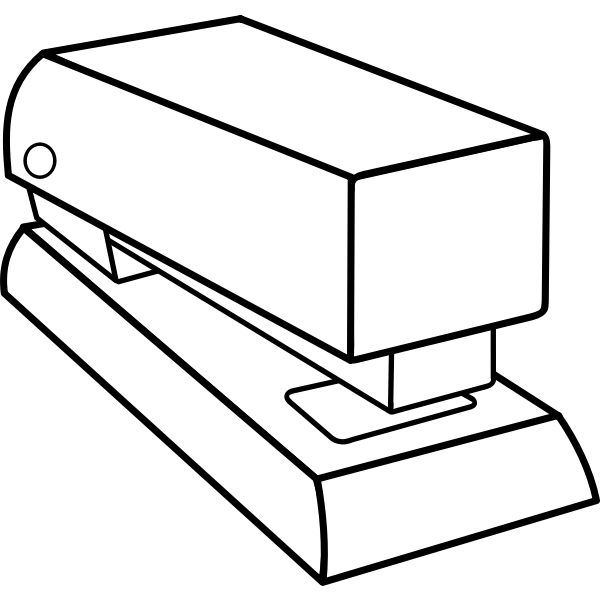 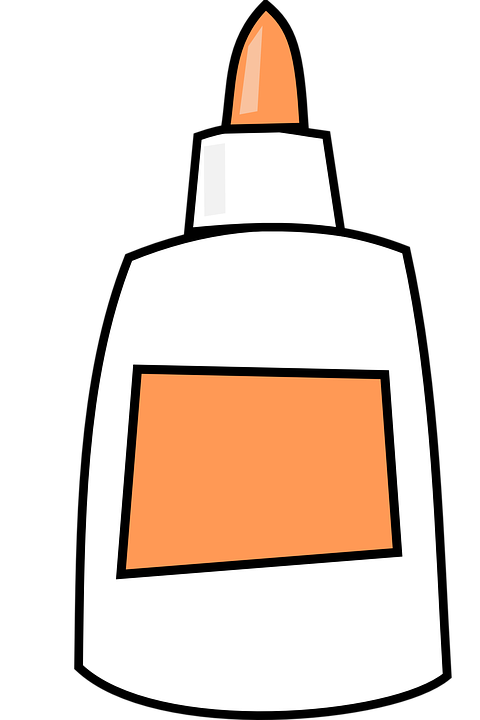 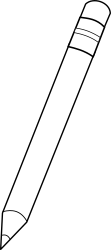 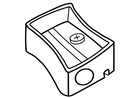 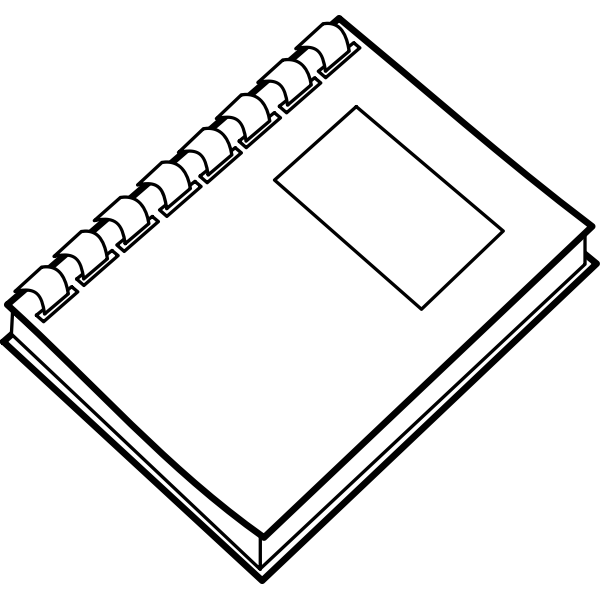 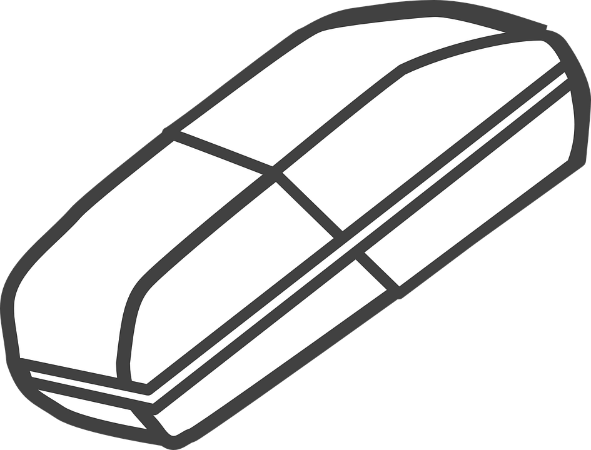 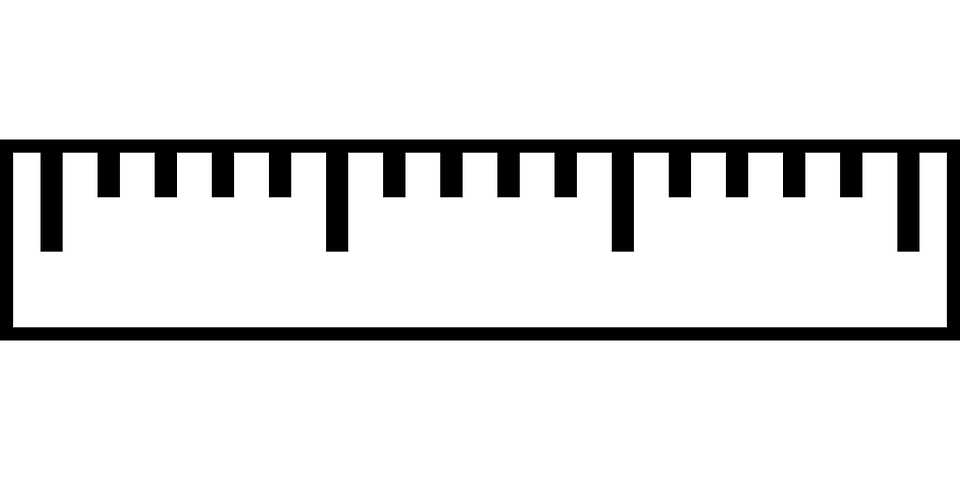 